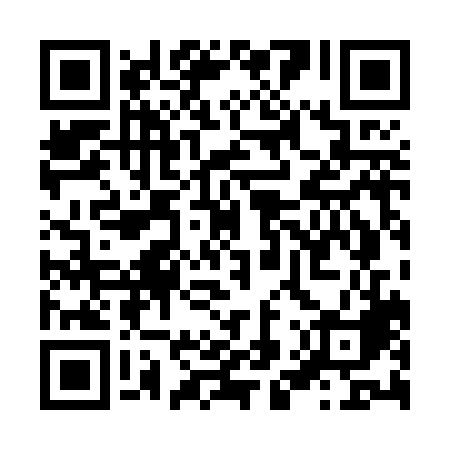 Ramadan times for Katzow, GermanyMon 11 Mar 2024 - Wed 10 Apr 2024High Latitude Method: Angle Based RulePrayer Calculation Method: Muslim World LeagueAsar Calculation Method: ShafiPrayer times provided by https://www.salahtimes.comDateDayFajrSuhurSunriseDhuhrAsrIftarMaghribIsha11Mon4:304:306:2912:153:176:026:027:5412Tue4:284:286:2712:153:186:046:047:5613Wed4:254:256:2412:153:206:066:067:5814Thu4:224:226:2212:143:216:086:088:0015Fri4:204:206:1912:143:226:106:108:0316Sat4:174:176:1712:143:236:126:128:0517Sun4:144:146:1412:143:246:146:148:0718Mon4:114:116:1212:133:266:166:168:0919Tue4:084:086:0912:133:276:186:188:1120Wed4:064:066:0712:133:286:206:208:1321Thu4:034:036:0412:123:296:216:218:1622Fri4:004:006:0212:123:306:236:238:1823Sat3:573:575:5912:123:316:256:258:2024Sun3:543:545:5712:113:326:276:278:2325Mon3:513:515:5412:113:346:296:298:2526Tue3:483:485:5212:113:356:316:318:2727Wed3:453:455:4912:113:366:336:338:3028Thu3:423:425:4712:103:376:356:358:3229Fri3:393:395:4512:103:386:366:368:3430Sat3:363:365:4212:103:396:386:388:3731Sun4:334:336:401:094:407:407:409:391Mon4:294:296:371:094:417:427:429:422Tue4:264:266:351:094:427:447:449:443Wed4:234:236:321:084:437:467:469:474Thu4:204:206:301:084:447:487:489:495Fri4:164:166:271:084:457:497:499:526Sat4:134:136:251:084:467:517:519:557Sun4:104:106:221:074:477:537:539:578Mon4:064:066:201:074:487:557:5510:009Tue4:034:036:181:074:497:577:5710:0310Wed4:004:006:151:064:507:597:5910:06